T.C.SAKARYA ÜNİVERSİTESİMÜHENDİSLİK FAKÜLTESİENDÜSTRİ MÜHENDİSLİĞİ TASARIMITASARIM BAŞLIĞIDANIŞMANÜnvanı Adı SoyadıHAZIRLAYANAdı SoyadıARALIK 2017İÇİNDEKİLERİÇİNDEKİLER ……..………………………………………………………………………………….iİÇİNDEKİLER   (En fazla 3 sayfa olmalıdır.)ÖZET  (En fazla 1 sayfa olmalıdır.)Ele aldığınız konunun özetini kısa ve sade bir şekilde yazınız. GİRİŞEle alınan konu hakkında genel bilgiler bu bölümde verilmelidir. Ele alınan konu ile ilgili geniş bir literatür çalışması bu bölümde verilebilir.PROBLEMİN TANIMI Bu bölümde çalışılan konuda belirlenen problemin ne olduğu açık, sade ve anlaşılır bir şekilde ifade edilmelidir. Problemin nasıl çözüleceği, hangi metotların kullanılacağından bahsedilmemelidir.PROBLEMİN ÇÖZÜMÜ İÇİN ÖNERİLEN YÖNTEM VE/VEYA MODELBu bölümde bahsedilen problemin nasıl çözüleceği anlatılmalıdır. Eğer önerilen yöntem belirli adımları kapsıyor ise bu adımlar sırasıyla (Aşağıdaki örnek1, örnek 2 ve örnek 3’te gösterildiği gibi) verilebilir. Örnek 1Örnek 2Örnek 3Çözülecek problem için bir matematiksel model gerekiyorsa kurulan modelin kısıtları ve parametreleri verilmelidir. Aşağıda örnek bir model verilmiştir. ÖRNEK MODEL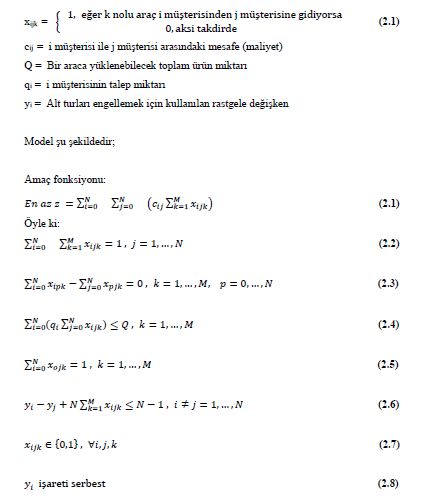 PROBLEMİN ÇÖZÜMÜBu bölümde tanımlanan problemin önerilen çözüm yöntemi takip edilerek nasıl çözüleceği ile ilgili küçük bir örnek sunulmalıdır. Bu bölümde teorik ve tanımlayıcı bilgiler olmamalıdır. BÖLÜM 5. SONUÇBu bölümde elde edilen sonuçlar paylaşılmalıdır. Tasarım çalışmasının temel amacı; ikinci dönem yapılacak olan bitirme çalışmasının hangi firmadahangi probleminhangi verilerle vehangi metot(lar)Kullanılarak yapılacağının belirlenmiş olması beklenmektedir.KAYNAKLARBu bölümde yalnızca okunan ve incelenen çalışmalar verilmelidir. Bir başka çalışma içinde geçen fakat okunmayan ve incelenmeyen çalışmalar buraya yazılmamalıdır. Her kaynak ise mutlaka metin içinde atıfta bulunulmalıdır. Kaynaklar alfabetik olarak sıralanmalıdır. Kaynak yazımı ile ilgili örnekler aşağıda verilmiştir.Metin İçinde Kaynak Gösterimi------------------.----------------------------------------.------------------------------------------------------------------------------------------------------(Cömert, 2016).Kubat (2016) -----------------------------------------------------------------.----------------------------------------------------------------------------……………………(Yazgan, 2015), ( Torkul, 2013), (Taşkın, 2012).Kaynakça YazımıBildiri:Ercan Cömert, S., Gül, S., Yazgan, H.R. ve Kır, S., Zaman Pencereli Araç Rotalama Problemi için İki Aşamalı Bir Çözüm Yöntemi Önerisi, Yöneylem Araştırması ve Endüstri Mühendisliği (YAEM) 35. Ulusal Kongresi, Orta Doğu Teknik Üniversitesi, Ankara, 2015.Gökler S. H., Ercan Cömert, S., Uygun, Ö. and Ardıç, K., Analyzing the Factor That Effects Working Life of Bandsaw Blades Based on Taguchi-Fuzzy Method, ISITES2015, Valencia, 2015.Kitap:Kubat, C. , MATLAB: Yapay Zeka ve Mühendislik Uygulamaları, Besiz Yayınları, ISBN: 978-605-86639-2-3, Sakarya, Türkiye, Kasım,2012.Makale:Kubat, C., and Yüce, B., A hybrid intelligent approach for supply chain management system. Journal of Intelligent Manufacturing, 23(4), 1237–1244, 2010.Yazgan, H.R., Ercan, S. ve Arslan, C., Talep ve kapasite kısıtlı optimizasyon problemi için  yeni bir melez algoritma, Endüstri Mühendisliği Dergisi, 25, 1-2, 2014. İnternet Kaynağı:https://tr.wikipedia.org/wiki/Montaj_hatt%C4%B1_dengelemeÇözüm AşamalarıYapılan İşÇözüm Aracı10-1 Tam sayılı programlamaLINGO2Olaylar arası İlişki kurulmasıRapidminer4Meta-Sezgisel Model GeliştirilmesiGenetik Algoritma5Problemin SimülasyonuSIMIO6Sonuçların KarşılaştırılmasıSPSS-ANOVA TestiYöntemKullanılan ProgramDoğrusal ProgramlamaLINGOGenetik AlgoritmaC++Parçacık Sürüsü AlgoritmasıMATLAB, C#BenzetimSIMIO, PromodelAşamaMevcut sistemin incelenmesiProblemlerin veya geliştirilmesi gereken alanların belirlenmesiUygun çözüm yönteminin seçimiProblemin çözülmesi ve sonuçlar